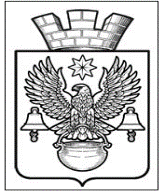 ПОСТАНОВЛЕНИЕАДМИНИСТРАЦИИКОТЕЛЬНИКОВСКОГО ГОРОДСКОГО ПОСЕЛЕНИЯКОТЕЛЬНИКОВСКОГО МУНИЦИПАЛЬНОГО   РАЙОНАВОЛГОГРАДСКОЙ ОБЛАСТИот   21.03.2021                                                                                   № 177«Об определении стоимости услуг, предоставляемых  на территории Котельниковского городского поселенияКотельниковского муниципального района Волгоградской области согласно гарантированному перечню услугпо погребению, и требований к их качеству, возмещаемых за счет средств  бюджета Волгоградской области»   В соответствии с Федеральным законом от 06.10.2003 г. № 131-ФЗ «Об общих принципах организации местного самоуправления в Российской Федерации», законом Волгоградской области от 03.04.2001 г. № 1436-ОД «О погребении и похоронном деле в Волгоградской области», Постановлением Губернатора Волгоградской области  от 12.03.2022 N 157 "Об индексации в 2022 году социального пособия на погребение  и возмещения специализированной службе по вопросам похоронного дела стоимости услуг, предоставляемых согласно установленному законодательством Российской Федерации гарантированному перечню услуг по погребению", Уставом  Котельниковского городского поселения Котельниковского муниципального района Волгоградской области, администрация Котельниковского городского поселения постановляет:1. Определить:	- стоимость услуг, представляемых  на территории  Котельниковского городского поселения Котельниковского  муниципального района Волгоградской области,  согласно гарантированному перечню услуг по погребению,  возмещаемых за счет средств  бюджета Волгоградской области, Приложение №1.- постановление администрации Котельниковского городского поселения Котельниковского муниципального района Волгоградской области № 160  от 12.03.2021 г. « Об определении стоимости услуг, предоставляемых  на территории Котельниковского городского поселения Котельниковского муниципального района Волгоградской области согласно гарантированному перечню услуг по погребению, и требований к их качеству, возмещаемых за счет средств  бюджета Волгоградской области » считать утратившим силу.2. Настоящее постановление вступает в силу со дня его подписания, подлежит обнародованию на сайте akgp.ru и распространяет свое действие на правоотношения, возникшие с 01.02.2022 г.Глава Котельниковскогогородского поселения                                                      А.Л. ФедоровПРИЛОЖЕНИЕ № 1к постановлению администрации Котельниковского городского поселения Котельниковского муниципального района Волгоградской областиот 21.03.2022 г. № 177 СТОИМОСТЬуслуг, представляемых  на территории  Котельниковского городского поселения Котельниковского  муниципального района Волгоградской области,  согласно гарантированному перечню услуг по погребению,  возмещаемых за счет средств  бюджета Волгоградской области.№ п/пПеречень услуг по погребениюЕдиница измеренияПредельная стоимость(в рублях)1.Оформление документов, необходимых для погребенияОдни похороныбесплатно2.Предоставление и доставка гроба и других предметов, необходимых для погребения:- гроб деревянный не драпированныйОдна штука1952,29- доставка гроба и других ритуальных предметов на дом или в моргОдни похороны707,85Облачение телаОдни похороны707,853.Перевозка тела умершего на кладбищеодни похороны1656,354.Погребение:4.Разметка, расчистка места для могилы, рытьё могилы вручную (без надмогильных сооружений)одна могила1475,32- погребение (опускание гроба в могилу, закапывание могилы, устройство надмогильного холма и установка регистрационной таблички)Одни похороны1254,19ВСЕГОВСЕГООдни похороны7 046,00